Poznań, dnia 29 lipca 2019 r. Wykonawcy 
Wszyscy zainteresowani							strona bip.umww.pl	Dotyczy postępowania o udzielenie zamówienia publicznego prowadzonego w trybie przetargu nieograniczonego pod nazwą: „Dostawa, instalacja, konfiguracja i uruchomienie infrastruktury teleinformatycznej z oprogramowaniem standardowym i systemowym, dostarczenie, konfiguracja i wdrożenie składników aplikacyjnych GIS, opracowanie i zasilenie bazy danych tematycznych oraz metadanych SIPWW, przeprowadzenie szkoleń w zakresie obsługi dostarczonych komponentów systemu (infrastruktury teleinformatycznej i oprogramowania)”, w ramach dwóch części, nr sprawy: BGW-III.272.2.2017Pytania i odpowiedzi do SIWZ oraz informacja o zmianach Ogłoszenia o zamówieniu oraz SIWZDziałając zgodnie z art. 38 ust. 2 i 4 oraz art. 12a ust. 3 ustawy z dnia 29 stycznia 2004 r. Prawo zamówień publicznych (t. j. Dz. U. 2018 r., poz. 1986 ze zm.), Zamawiający - Województwo Wielkopolskie z siedzibą Urzędu Marszałkowskiego Województwa Wielkopolskiego w Poznaniu, przekazuje treść pytań Wykonawców do SIWZ oraz odpowiedzi Zamawiającego, a także informację o zmianach Ogłoszenia o zamówieniu oraz SIWZ.Pytanie 1.Czy Zamawiający wymaga fabrycznie nowego oprogramowania biurowego, nieużywanego oraz nieaktywowanego nigdy wcześniej na innym urządzeniu?Odpowiedź 1.Tak, zgodnie z zapisami §7 ust. 2 Istotnych postanowień umowy, które stanowią załącznik nr 3b do SIWZ Wykonawca oświadcza, iż „dostarczony sprzęt jest sprawny i dobrej jakości oraz fabrycznie nowy, nie był wcześniej wykorzystywany w tym nie był przedmiotem wystaw i prezentacji. Wykonawca oświadcza, że dostarczony sprzęt nie będzie posiadać wad fizycznych i prawnych oraz będzie gotów do użytkowania bez żadnych dodatkowych zakupów i inwestycji.” Ponieważ sprzęt jest tu dostarczany wraz z oprogramowaniem, jako jego integralna częścią, zapis ten odnosi się również do oprogramowania.Pytanie 2.Czy Zamawiający wymaga by oprogramowanie biurowe było fabrycznie zainstalowane przez producenta komputera?Odpowiedź 2.Dla Zamawiającego nie ma znaczenia, kto dokonuje instalacji oprogramowania: producent oprogramowania, producent sprzętu czy uprawniony do tego dystrybutor (VAR). Zamawiający dopuszcza dostawę oprogramowania w wersji OEM pod warunkiem, że spełnia ono wymagania określone w rozdziale 2.7. Opis równoważności systemu operacyjnego do rozdziałów 2.1. – 2.5. załącznika nr 4b do SIWZ. Zamawiający zwraca również uwagę na zapisy załącznika nr 4b do SIWZ dotyczące dysków twardych, które muszą posiadać „partycję RECOVERY umożliwiającą odtworzenie systemu operacyjnego fabrycznie zainstalowanego na komputerze po awarii”.Pytanie 3.Czy Zamawiający wymaga aby oprogramowanie było dostarczone wraz ze stosownymi, oryginalnymi atrybutami legalności, na przykład z tzw. naklejkami GML (Genuine Microsoft Label) lub naklejkami COA (Certificate of Authenticity) stosowanymi przez producenta sprzętu lub inną formą uwiarygodniania oryginalności wymaganą przez producenta oprogramowania stosowną w zależności od dostarczanej wersji?Odpowiedź 3.Zmawiający wymaga, żeby oprogramowanie zostało dostarczone wraz z oryginalnymi licencjami oraz z naklejkami na sprzęcie, zawierającymi indywidualne numery seryjne oprogramowania, potwierdzającymi jego legalność. Zgodnie z zapisem §12 ust. 1 Istotnych postanowień umowy, które stanowią załącznik nr 3b do SIWZ Wykonawca zobowiązuje się, iż „dostarczone ze sprzętem oprogramowanie będzie zawierało oryginalną licencję producenta oprogramowania”. Sprzęt i oprogramowanie podlegają gwarancji i rękojmi chroniącej Zamawiającego od wad ukrytych (w tym od wad prawnych) przedmiotu zamówienia.Pytanie 4.Czy w momencie odbioru towaru Zamawiający przewiduje możliwość zastosowanie procedury sprawdzającej legalność zainstalowanego oprogramowania? Odpowiedź 4.Zamawiający zastrzega sobie możliwość sprawdzenia legalności oprogramowania na wszystkie prawnie dopuszczalne sposoby. Wybór sposobu dokonania tego sprawdzenia jest w gestii Zamawiającego i stanowi jego tajemnicę, której ujawnienie mogłoby wskazywać możliwe metody obejścia tej procedury.Pytanie 5.Czy zamawiający dopuszcza możliwość przeprowadzenia weryfikacji oryginalności dostarczonych programów komputerowych u Producenta oprogramowania w przypadku wystąpienia wątpliwości co do jego legalności?Odpowiedź 5.Zamawiający zakłada, że weryfikacja dostarczonego oprogramowania u jego producenta jest jednym z możliwych sposobów potwierdzenia legalności tego oprogramowania.Zamawiający informuje ponadto o zmianie Ogłoszenia o zamówieniu oraz SIWZ poprzez:podanie dodatkowej informacji o wysokości szacunkowej wartości zamówienia to jest: 22 773 279,00 zł netto (dla obydwóch części), w tym:- część pierwsza o wartości szacunkowej: 22 332 144,00 zł netto,- część druga o wartości szacunkowej: 441 135,00 zł netto;poprawienie błędnej nazwy Załącznika nr 8. do SOPZ, który występuje zarówno w SIWZ, jak i w Ogłoszeniu o zamówieniu, gdyż jest: „Wymagania szczegółowe w zakresie dostaw, instalacji, konfiguracji i uruchomienia infrastruktury telekomunikacyjnej SIPWW”, a powinno być: „Wymagania szczegółowe w zakresie dostaw, instalacji, konfiguracji i uruchomienia infrastruktury teleinformatycznej SIPWW”.SEKRETARZWOJEWÓDZTWA WIELKOPOLSKIEGO/-/Tomasz Grudziak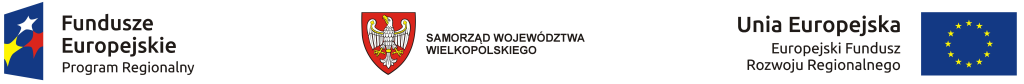 Zamówienie:Dostawa, instalacja, konfiguracja i uruchomienie infrastruktury teleinformatycznej z oprogramowaniem standardowym i systemowym, dostarczenie, konfiguracja i wdrożenie składników aplikacyjnych GIS, opracowanie i zasilenie bazy danych tematycznych oraz metadanych SIPWW; przeprowadzenie szkoleń w zakresie obsługi dostarczonych komponentów systemu (infrastruktury teleinformatycznej i oprogramowania).Pytania i odpowiedzi do SIWZ oraz informacja o zmianach Ogłoszenia o zamówieniu oraz SIWZnr sprawy BGW-III.272.2.2017Pytania i odpowiedzi do SIWZ oraz informacja o zmianach Ogłoszenia o zamówieniu oraz SIWZnr sprawy BGW-III.272.2.2017Zamówienie:Dostawa, instalacja, konfiguracja i uruchomienie infrastruktury teleinformatycznej z oprogramowaniem standardowym i systemowym, dostarczenie, konfiguracja i wdrożenie składników aplikacyjnych GIS, opracowanie i zasilenie bazy danych tematycznych oraz metadanych SIPWW; przeprowadzenie szkoleń w zakresie obsługi dostarczonych komponentów systemu (infrastruktury teleinformatycznej i oprogramowania).Pytania i odpowiedzi do SIWZ oraz informacja o zmianach Ogłoszenia o zamówieniu oraz SIWZnr sprawy BGW-III.272.2.2017Pytania i odpowiedzi do SIWZ oraz informacja o zmianach Ogłoszenia o zamówieniu oraz SIWZnr sprawy BGW-III.272.2.2017Zamówienie:Dostawa, instalacja, konfiguracja i uruchomienie infrastruktury teleinformatycznej z oprogramowaniem standardowym i systemowym, dostarczenie, konfiguracja i wdrożenie składników aplikacyjnych GIS, opracowanie i zasilenie bazy danych tematycznych oraz metadanych SIPWW; przeprowadzenie szkoleń w zakresie obsługi dostarczonych komponentów systemu (infrastruktury teleinformatycznej i oprogramowania).Pytania i odpowiedzi do SIWZ oraz informacja o zmianach Ogłoszenia o zamówieniu oraz SIWZnr sprawy BGW-III.272.2.2017Pytania i odpowiedzi do SIWZ oraz informacja o zmianach Ogłoszenia o zamówieniu oraz SIWZnr sprawy BGW-III.272.2.2017